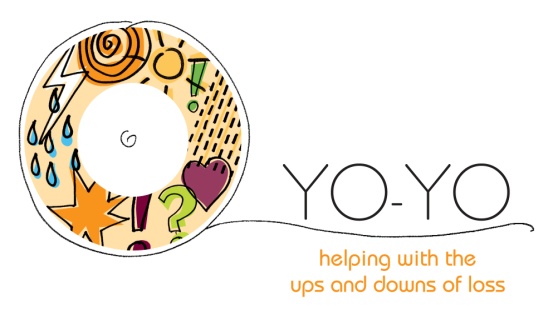 THE YO-YO PROJECT CHILDREN & YOUNG PERSONS BEREAVEMENT COUNSELLING REFERRAL Please complete this form fully, providing as much information as you can.  Referrals will be accepted into the service if they meet the Yo-Yo Project referral criteria.Family detailsPlease list below the child/young person you are referring to the service (Separate forms must be completed for additional children/young people)REFERRALS ARE WELCOME ONLY FROM 6 WEEKS AFTER THE DATE OF DEATHPlease provide details about the deceasedDetails of person referringConsent (All children/young people MUST consent to accessing the service before we meet them.  We will not progress referrals without their consent/knowledge)Please send this form or email to:  The Yo-Yo Project, Farleigh Hospice, North Court Road, Chelmsford, Essex CM1 7FH Tel. No. 01245 457416  Email: yoyoproject@farleighhospice.orgThe Yo-Yo Project referral criteria is available to view on the website – www.farleighhospice.org/bereavement-support.  Farleigh Hospice will retain information on this form in line with their protocol, policy & GDPR regulations.  You are welcome to see these policies upon request & access information under GDPR guidelines.The Yo-Yo Project is a part of Farleigh Hospice ServicesRegistered address: Farleigh Hospice, North Court Road, Chelmsford CM1 7FH  Tel: 01245 457416  Email: Bereavement@farleighhospice.org  Web: www.farleighhospice.orgRegistered in England with limited liability no. 1619905 – Charity registration no. 284670Name of parent/carer:Relationship to child/young person:Address:	Post Code:	Telephone no. 	Mobile no. 	Email: 	Child/Young Person’s Name:Child/Young Person’s Name:D.O.B:Age:Ethnicity: Gender:Language:Religion:School:School:GP Details:GP Details:Disability/Medical conditions:Disability/Medical conditions:Disability/Medical conditions:Disability/Medical conditions:Learning/Behavioural needs:Learning/Behavioural needs:Learning/Behavioural needs:Learning/Behavioural needs:Is there anyone else involved in their care:Is there anyone else involved in their care:Is there anyone else involved in their care:Is there anyone else involved in their care:Name of deceased:Relationship to child/young person:Age:Circumstances/Cause of death:Circumstances/Cause of death:Date of death:Please describe the impact of the bereavement on the child/young person and highlight areas for concern (continue on a separate sheet if necessary): Any other significant events/risks: (e.g. issues around birth/infancy, childhood development, relevant family events, bereavements, losses, suicidal thoughts or feelings)Family Tree (helpful):                                                                                     ExampleName:Relationship to child/young person:Is this information the same as on Page 1 	Y      N If No, please complete belowIs this information the same as on Page 1 	Y      N If No, please complete belowAddress:	Post Code: …………………………………...Telephone no. 	Mobile no. 	Email: 	Is the child/young person aware of the referral?	Y      N If No, please give reasons:Is the parent/carer aware of the referral: 	Y      N  If No, please give reasons:Signature:Print name:Date: